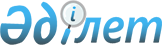 Алматы облыстық мәслихатының 2021 жылғы 14 желтоқсандағы № 12-59 "Алматы облысының 2022-2024 жылдарға арналған облыстық бюджеті туралы" шешіміне өзгерістер енгізу туралыАлматы облыстық мәслихатының 2022 жылғы 29 қарашадағы № 30-138 шешімі
      Алматы облыстық мәслихаты ШЕШТІ:
      1. Алматы облыстық мәслихатының "Алматы облысының 2022-2024 жылдарға арналған облыстық бюджеті туралы" 2021 жылғы 14 желтоқсандағы № 12-59 (Нормативтік құқықтық актілерді мемлекеттік тіркеу тізілімінде № 161 872 болып тіркелген) шешіміне келесі өзгерістер енгізілсін:
      көрсетілген шешімнің 1, 2-тармақтары жаңа редакцияда баяндалсын:
       "1. 2022-2024 жылдарға арналған облыстық бюджет тиісінше осы шешімнің 1, 2 және 3-қосымшаларына сәйкес, оның ішінде 2022 жылға келесі көлемдерде бекітілсін:
      1) кірістер 794 299 485 мың теңге, оның ішінде:
      салықтық түсiмдер бойынша 135 397 980 мың теңге;
      салықтық емес түсiмдер бойынша 6 219 299 мың теңге;
      негiзгi капиталды сатудан түсетін түсiмдер бойынша 39 138 теңге;
      трансферттер түсімдері бойынша 652 643 068 мың теңге;
      2) шығындар 812 711 714 мың теңге;
      3) таза бюджеттік кредиттеу 715 736 мың теңге, оның ішінде:
      бюджеттік кредиттер 10 504 298 мың теңге;
      бюджеттік кредиттерді өтеу 9 788 562 мың теңге;
      4) қаржы активтерiмен жасалатын операциялар бойынша сальдо 2 768 448 мың теңге, оның ішінде:
      қаржылық активтерді сатып алу 2 768 448 мың теңге;
      мемлекеттің қаржы активтерін сатудан түсетін түсімдер 0 теңге;
      5) бюджет тапшылығы (профициті) (-) 21 896 413 мың теңге;
      6) бюджет тапшылығын қаржыландыру (профицитін пайдалану) 21 896 413 мың теңге, оның ішінде:
      қарыздар түсімі 9 695 989 мың теңге;
      қарыздарды өтеу 10 720 981 мың теңге;
      бюджет қаражатының пайдаланылатын қалдықтары 22 921 405 мың теңге.";
      "2. Бірыңғай бюджеттік сыныптаудың кірістер сыныптамасының "Корпоративтік табыс салығы" коды бойынша түсімдер Іле ауданы және Қонаев қаласы бойынша 50% мөлшерінде облыстық бюджетке, басқа аудандар бойынша 100% мөлшерінде аудандық бюджетке түсетіні белгіленсін.";
      көрсетілген шешімнің 5 - тармағы жаңа редакцияда жазылсын:
      "5. Бірыңғай бюджеттік сыныптаудың кірістер сыныптамасының "Жер үсті көздерінің су ресурстарын пайдалануға төленетін ақы", "Орман пайдалануға төленетін ақы" және "Қоршаған ортаға жағымсыз әсер еткені үшін төлемақы" кодтары бойынша түсімдер 100% мөлшерінде облыстық бюджетке түсетіні белгіленсін.";
      көрсетілген шешімнің 9, 10 - тармақтары жаңа редакцияда жазылсын:
       "9. 2022 жылға арналған облыстық бюджетте республикалық бюджеттен 167 791 319 мың теңге сомасында ағымдағы нысаналы трансферттер түсімдері көзделгені ескерілсін, оның ішінде:
      білім беруге 104 649 119 мың теңге;
      денсаулық сақтауға 7 370 183 мың теңге;
      әлеуметтік көмекке 12 950 855 мың теңге;
      аудандық маңызы бар қалалар, ауылдар, кенттер, ауылдық округтер әкімдері сайлауын қамтамасыз етуге және өткізуге 420 179 мың теңге;
      мәслихаттар депутаттары қызметінің тиімділігін арттыруға 29 302 мың теңге;
      азаматтық қызметшілердің жекелеген санаттарының, мемлекеттік бюджет қаражаты есебінен ұсталатын ұйымдар қызметкерлерінің, қазыналық кәсіпорындар қызметкерлерінің жалақысын көтеруге 4 935 564 мың теңге;
      мемлекеттік мәдениет ұйымдарының және архив мекемелерінің басқарушы және негізгі персоналына мәдениет ұйымдарындағы және архив мекемелеріндегі ерекше еңбек жағдайлары үшін лауазымдық айлықақысына қосымша ақылар белгілеуге 538 201 мың теңге;
      дене шынықтыру және спорт саласындағы мемлекеттік орта және қосымша білім беру ұйымдары педагогтерінің еңбекақысын ұлғайту 801 090 мың теңге;
      дене шынықтыру және спорт саласындағы мемлекеттік ұйымдардың медицина қызметкерлерінің еңбегіне ақы төлеуді ұлғайтуға 54 811 мың теңге;
      арнаулы мекемелердің, айдауыл қызметінің, кезекші бөлімдердің және жедел басқару орталықтарының, кинологиялық бөлімшелердің қызметкерлеріне және учаскелік полиция инспекторларының көмекшілеріне тұрғын үй төлемдеріне 330 654 мың теңге;
      ішкі істер органдары қызметкерлерінің лауазымдық айлықақыларын көтеруге 1 026 014 мың теңге;
      ішкі істер органдарының азаматтық қызметшілері қатарындағы медицина қызметкерлерінің жалақысын көтеруге 15 777 мың теңге;
      ішкі істер органдарының қосымша штат санын ұстауға және материалдық-техникалық жарақтандыруға 106 391 мың теңге;
      инвестициялық салымдар кезінде агроөнеркәсіптік кешен субъектісі шеккен шығыстардың бір бөлігін өтеуге 11 410 832 мың теңге;
      ауыл шаруашылығы жануарларын, техниканы және технологиялық жабдықтарды сатып алуға кредит беру, сондай-ақ лизинг кезінде сыйақы мөлшерлемелерін субсидиялауға 8 580 602 мың теңге;
      саны зиян тигізудің экономикалық шегінен жоғары зиянды және аса қауіпті зиянды организмдерге және карантинді объектілерге қарсы өңдеу жүргізуге арналған пестицидтердің, биоагенттердің (энтомофагтардың) құнын субсидиялауға 9 025 мың теңге;
      инвестициялық салымдар кезінде балық шаруашылығы субъектісі шеккен шығыстардың бір бөлігін өтеуге 60 000 мың теңге;
      тыңайтқыштар (органикалықтарды қоспағанда) құнын субсидиялауға 312 100 мың теңге;
      ішкі нарыққа реттеушілік әсер ету үшін азық-түлік астығын өткізу кезінде агроөнеркәсіптік кешен саласындағы ұлттық компанияның шеккен шығыстарын өтеуді субсидиялауға 315 308 мың теңге;
      асыл тұқымды мал шаруашылығын дамытуды, мал шаруашылығы өнімдерінің өнімділігі мен сапасын арттыруды субсидиялауға 4 423 392 мың теңге;
      жер учаскелерін мемлекет мұқтажы үшін алып қоюға 347 203 мың теңге;
      көлiк инфрақұрылымының басым жобаларын қаржыландыруға 5 217 578 мың теңге;
      "Бизнестің жол картасы-2025" бизнесті қолдау мен дамытудың мемлекеттік бағдарламасы шеңберінде жаңа бизнес-идеяларды іске асыру үшін жас кәсіпкерлерге мемлекеттік гранттар беруге 20 000 мың теңге;
      "Ауыл – Ел бесігі" жобасы шеңберінде ауылдық елді мекендердегі әлеуметтік және инженерлік инфрақұрылым жөніндегі іс-шараларды іске асыруға 3 867 139 мың теңге.";
      "10. 2022 жылға арналған облыстық бюджетте республикалық бюджеттен 65 045 567 мың теңге сомасында нысаналы даму трансферттер түсімдері көзделгені ескерілсін, оның ішінде:
      орта білім беру объектілерінің құрылысына 22 565 839 мың теңге;
      денсаулық сақтау объектілерін салу және реконструкциялауға 995 558 мың теңге;
      инженерлік-коммуникациялық инфрақұрылымды дамытуға және (немесе) жайластыруға 2 946 615 мың теңге;
      "Қуатты өңірлер – ел дамуының драйвері" ұлттық жобасы шеңберінде әлеуметтік-осал топтар мен аз қамтылған көпбалалы отбасылар үшін коммуналдық тұрғын үй қорының тұрғын үйін салуға және (немесе) реконструкциялауға 1 236 961 мың теңге;
      "Қуатты өңірлер – ел дамуының драйвері" ұлттық жобасы шеңберінде инженерлік-коммуникациялық инфрақұрылымды дамытуға және (немесе) жайластыруға 1 959 558 мың теңге;
      "Қуатты өңірлер – ел дамуының драйвері" ұлттық жобасы шеңберінде сумен жабдықтау және су бұру жүйелерін дамытуға 7 280 132 мың теңге;
      жерүсті су ресурстарын ұлғайтуға 3 349 965 мың теңге;
      газ тасымалдау жүйесін дамытуға 3 218 378 мың теңге;
      көліктік инфрақұрылымды дамытуға 8 500 000 мың теңге;
      әуе көлігінің инфрақұрылымын дамытуға 2 029 251 мың теңге; 
      "Ауыл-Ел бесігі" жобасы шеңберінде ауылдық елді мекендердегі әлеуметтік және инженерлік инфрақұрылымдарды дамытуға 10 262 671 мың теңге;
      индустриялық инфрақұрылымды дамытуға 700 639 мың теңге.";
      көрсетілген шешімнің 12, 13, 14, 15 - тармақтары жаңа редакцияда жазылсын:
       "12. 2022 жылға арналған облыстық бюджетте республикалық бюджеттен 3 297 809 мың теңге сомасында қарыздар түсімдері көзделсін.";
      "13. Алматы облысы бойынша 2022 жылға тұрғын үй жобалауға және салуға 6 398 180 мың теңге сомасында мемлекеттік эмиссиялық бағалы қағаздар шығару мақұлдансын.";
      "14. 2022 жылға арналған облыстық бюджетте аудандық (облыстық маңызы бар қалалар) бюджеттерге берілетін ағымдағы нысаналы трансферттердің көзделгені ескерілсін, оның ішінде:
      азаматтық қызметшілердің жекелеген санаттарының, мемлекеттік бюджет қаражаты есебінен ұсталатын ұйымдар қызметкерлерінің, қазыналық кәсіпорындар қызметкерлерінің жалақысын көтеруге;
      мамандарды әлеуметтік қолдау көрсету шараларын іске асыруға;
      азаматтарға "7-20-25" бағдарламасы бойынша бастапқы жарнасының бөлігін төлеу үшін әлеуметтік көмек көрсетуге;
      жеке көмекшілердің қызметін төлеуге;
      еңбек нарығын дамытуға;
      Қазақстан Республикасында мүгедектігі бар адамдардың құқықтарын қамтамасыз ету және өмір сүру сапасын жақсартуға;
      жұмыспен нәтижелі қамтуды қамтамасыз етуге және жаппай кәсіпкерлікті дамытуға;
      мемлекеттік атаулы әлеуметтік көмек төлеуге;
      мүгедектігі бар адамдарды жұмысқа орналастыру үшін арнайы жұмыс орындарын құруға жұмыс берушінің шығындарын субсидиялауға;
      мемлекеттік Халықты әлеуметтік қорғау ұйымдарында арнаулы әлеуметтік қызмет көрсететін қызметкерлердің жалақысына қосымша ақы белгілеуге;
      мәдениет ұйымдары мен мұрағат мекемелерінде ерекше еңбек жағдайлары үшін мемлекеттік мәдениет ұйымдары мен мұрағат мекемелерінің басқарушы және негізгі персоналына лауазымдық жалақыға қосымша ақы белгілеуге;
      ирригациялық жүйе бойынша техникалық паспорттарды жасауға;
      жер учаскелерін мемлекет мұқтажы үшін алып қоюға;
      "Ауыл – Ел бесігі" жобасы шеңберінде ауылдық елді мекендердегі әлеуметтік және инженерлік инфрақұрылым бойынша іс-шараларды іске асыруға.
      Көрсетілген трансферттерді аудандық (облыстық маңызы бар қалалық) бюджеттерге бөлу Алматы облысы әкімдігінің қаулысы негізінде айқындалады.";
      "15. 2022 жылға арналған облыстық бюджетте аудандық (облыстық маңызы бар қалалық) бюджеттерге берілетін нысаналы даму трансферттердің көзделгені ескерілсін, оның ішінде:
      "Қуатты өңірлер – ел дамуының драйвері" ұлттық жобасы шеңберінде инженерлік-коммуникациялық инфрақұрылымды дамытуға және (немесе) жайластыруға;
      "Қуатты өңірлер – ел дамуының драйвері" ұлттық жобасы шеңберінде әлеуметтік-осал топтар мен аз қамтылған көпбалалы отбасылар үшін коммуналдық тұрғын үй қорының тұрғын үйін салуға және (немесе) реконструкциялауға;
      "Қуатты өңірлер – ел дамуының драйвері" ұлттық жобасы шеңберінде сумен жабдықтау және су бұру жүйелерін дамытуға;
      "Ауыл-Ел бесігі" жобасы шеңберінде ауылдық елді мекендердегі әлеуметтік және инженерлік инфрақұрылымдарды дамытуға;
      жылу-энергетикалық жүйесін дамытуға;
      коммуналдық шаруашылықты дамытуға;
      көліктік инфрақұрылымды дамытуға.
      Көрсетілген трансферттерді аудандық (облыстық маңызы бар қалалық) бюджеттерге бөлу Алматы облысы әкімдігінің қаулысы негізінде айқындалады.";
      көрсетілген шешімнің 18, 19, 20, 21 - тармақтары жаңа редакцияда жазылсын:
       "18. 2022 жылға арналған облыстық бюджетте заңнаманың өзгеруіне байланысты аудандық бюджеттерден, облыстық маңызы бар қалалардың бюджеттерінен 80 856 390 мың теңге сомасында трансферттердің түсімдері көзделсін.
      Аудандық бюджеттерден, облыстық маңызы бар қаланың бюджетінен трансферттердің түсімдерін бөлу Алматы облысы әкімдігінің қаулысы негізінде айқындалады.";
      "19. 2022 жылға арналған облыстық бюджетте қоршаған ортаны қорғау және объектілерді дамыту жөніндегі іс-шараларды өткізуге 782 656 мың теңге сомасында көзделсін.";
      "20. 2022 жылға арналған облыстық бюджетте автомобиль жолдарының жұмыс істеуін қамтамасыз етуге және көлік инфрақұрылымын дамытуға 29 774 210 мың теңге сомасында көзделсін.";
      "21. Алматы облысы әкімдігінің 2022 жылға арналған резервi 618 851 мың теңге сомасында бекітілсін.".
      2. Көрсетілген шешімнің 1-қосымшасы осы шешімнің қосымшасына сәйкес жаңа редакцияда баяндалсын. 
      3. Осы шешім 2022 жылғы 1 қаңтардан бастап қолданысқа енгiзiледi. Алматы облысының 2022 жылға арналған облыстық бюджеті
					© 2012. Қазақстан Республикасы Әділет министрлігінің «Қазақстан Республикасының Заңнама және құқықтық ақпарат институты» ШЖҚ РМК
				
      Облыстық мәслихаттың хатшысы 

Д. Жарасбаев
Алматы облыстық мәслихатының 2022 жылғы 29 қарашадағы № 30-138 шешіміне қосымшаАлматы облыстық мәслихатының 2021 жылғы 14 желтоқсандағы № 12-59 шешіміне 1-қосымша
Санаты 
Санаты 
Санаты 
Санаты 
Сомасы, мың теңге
Сынып
Сынып
Сынып
Сомасы, мың теңге
Ішкі сынып
Ішкі сынып
Сомасы, мың теңге
Атауы
Сомасы, мың теңге
I. Кірістер
794 299 485
1
Салықтық түсімдер
135 397 980
01
Табыс салығы
104 341 602
1
Корпоративтік табыс салығы
26 796 685
2
Жеке табыс салығы
77 544 917
03
Әлеуметтiк салық
29 464 435
1
Әлеуметтiк салық
29 464 435
05
Тауарларға, жұмыстарға және көрсетілетін қызметтерге салынатын iшкi салықтар
1 591 943
3
Табиғи және басқа ресурстарды пайдаланғаны үшiн түсетiн түсiмдер
1 458 308
4
Кәсiпкерлiк және кәсiби қызметтi жүргiзгенi үшiн алынатын алымдар
133 635
2
Салықтық емес түсiмдер
6 219 299
01
Мемлекет меншігінен түсетін түсімдер
2 600 886
3
Мемлекет меншігіндегі акциялардың мемлекеттік пакеттеріне дивидендтер
348 000
5
Мемлекет меншігіндегі мүлікті жалға беруден түсетін кірістер
217 752
7
Мемлекеттік бюджеттен берілген кредиттер бойынша сыйақы
2 035 134
04
Мемлекеттік бюджеттен қаржыландырылатын, сондай-ақ Қазақстан Республикасы Ұлттық Банкінің бюджетінен (шығыстар сметасынан) ұсталатын және қаржыландырылатын мемлекеттік мекемелер салатын айыппұлдар, өсімпұлдар, санкциялар, өндіріп алулар
1 449 875
1
Мұнай секторы ұйымдарынан түсетін түсімдерді қоспағанда, мемлекеттік бюджеттен қаржыландырылатын, сондай-ақ Қазақстан Республикасы Ұлттық Банкінің бюджетінен (шығыстар сметасынан) ұсталатын және қаржыландырылатын мемлекеттік мекемелер салатын айыппұлдар, өсімпұлдар, санкциялар, өндіріп алулар
1 449 875
06
Басқа да салықтық емес түсiмдер
2 168 538
1
Басқа да салықтық емес түсiмдер
2 168 538
3
Негізгі капиталды сатудан түсетін түсімдер
39 138
01
Мемлекеттік мекемелерге бекітілген мемлекеттік мүлікті сату
39 138
1
Мемлекеттік мекемелерге бекітілген мемлекеттік мүлікті сату
39 138
4
Трансферттердің түсімдері
652 643 068
01
Төмен тұрған мемлекеттiк басқару органдарынан трансферттер 
239 430 742
2
Аудандық (қалалық) бюджеттерден трансферттер
239 430 742
02
Мемлекеттiк басқарудың жоғары тұрған органдарынан түсетiн трансферттер
413 212 326
1
Республикалық бюджеттен түсетiн трансферттер
413 212 326
Функционалдық топ 
Функционалдық топ 
Функционалдық топ 
Функционалдық топ 
Функционалдық топ 
Сомасы, мың теңге
Кіші функция 
Кіші функция 
Кіші функция 
Кіші функция 
Сомасы, мың теңге
Бюджеттік бағдарламалардың әкiмшiсi
Бюджеттік бағдарламалардың әкiмшiсi
Бюджеттік бағдарламалардың әкiмшiсi
Сомасы, мың теңге
Бағдарлама
Бағдарлама
Сомасы, мың теңге
Атауы
Сомасы, мың теңге
II. Шығындар
812 711 714
01
Жалпы сипаттағы мемлекеттiк қызметтер 
4 972 449
1
Мемлекеттiк басқарудың жалпы функцияларын орындайтын өкiлдi, атқарушы және басқа органдар
3 151 589
110
Облыс мәслихатының аппараты
163 221
001
Облыс мәслихатының қызметін қамтамасыз ету жөніндегі қызметтер
138 590
003
Мемлекеттік органның күрделі шығыстары
10 887
005
Мәслихаттар депутаттары қызметінің тиімділігін арттыру
13 744
120
Облыс әкімінің аппараты
2 570 251
001
Облыс әкімінің қызметін қамтамасыз ету жөніндегі қызметтер
2 047 738
004
Мемлекеттік органның күрделі шығыстары
102 334
009
Аудандық маңызы бар қалалардың, ауылдардың, кенттердің, ауылдық округтердің әкімдерін сайлауды қамтамасыз ету және өткізу
420 179
263
Облыстың ішкі саясат басқармасы
116 765
075
Облыс Қазақстан халқы Ассамблеясының қызметін қамтамасыз 
116 765
282
Облыстың тексеру комиссиясы
301 352
001
Облыстың тексеру комиссиясының қызметін қамтамасыз ету жөніндегі қызметтер 
297 733
003
Мемлекеттік органның күрделі шығыстары
3 619
2
Қаржылық қызмет
343 365
257
Облыстың қаржы басқармасы
246 913
001
Жергілікті бюджетті атқару және коммуналдық меншікті басқару саласындағы мемлекеттік саясатты іске асыру
222 826
009
Жекешелендіру, коммуналдық меншікті басқару, жекешелендіруден кейінгі қызмет және осыған байланысты дауларды реттеу
24 087
718
Облыстық мемлекеттік сатып алу басқармасы
96 452
001
Жергілікті деңгейде мемлекеттік сатып алуды басқару саласындағы мемлекеттік саясатты іске асыру жөніндегі қызметтер 
82 575
003
Мемлекеттік органның күрделі шығыстары
13 877
5
Жоспарлау және статистикалық қызмет
1 089 681
258
Облыстың экономика және бюджеттік жоспарлау басқармасы
1 089 681
001
Экономикалық саясатты, мемлекеттік жоспарлау жүйесін қалыптастыру мен дамыту саласындағы мемлекеттік саясатты іске асыру жөніндегі қызметтер
576 625
005
Мемлекеттік органның күрделі шығыстары
36 502
113
Төменгі тұрған бюджеттерге берілетін нысаналы ағымдағы трансферттер
476 554
9
Жалпы сипаттағы өзге де мемлекеттiк қызметтер
387 814
269
Облыстың дін істері басқармасы
387 814
001
Жергілікті деңгейде дін істер саласындағы мемлекеттік саясатты іске асыру жөніндегі қызметтер
139 880
003
Мемлекеттік органның күрделі шығыстары
1 182
004
Ведомстволық бағыныстағы мемлекеттік мекемелер мен ұйымдардың күрделі шығыстары
4 742
005
Өңірде діни ахуалды зерделеу және талдау
242 010
02
Қорғаныс
1 094 586
1
Әскери мұқтаждар
13 000
120
Облыс әкімінің аппараты
13 000
010
Жалпыға бірдей әскери міндетті атқару шеңберіндегі іс-шаралар
13 000
2
Төтенше жағдайлар жөнiндегi жұмыстарды ұйымдастыру
1 081 586
271
Облыстың құрылыс басқармасы
425 947
002
Жұмылдыру дайындығы мен төтенше жағдайлардың объектілерін дамыту
329 578
036
Халықты, объектілерді және аумақтарды табиғи және дүлей зілзалалардан инженерлік қорғау жөнінде жұмыстар жүргізу
96 369
287
Облыстық бюджеттен қаржыландырылатын табиғи және техногендік сипаттағы төтенше жағдайлар, азаматтық қорғаныс саласындағы уәкілетті органдардың аумақтық органы
655 639
002
Аумақтық органның және ведомстволық бағынысты мемлекеттік мекемелерінің күрделі шығыстары
586 583
004
Облыс ауқымдағы төтенше жағдайлардың алдын алу және оларды жою
69 056
03
Қоғамдық тәртіп, қауіпсіздік, құқықтық, сот, қылмыстық-атқару қызметі
10 293 735
1
Құқық қорғау қызметi
10 293 735
252
Облыстық бюджеттен қаржыландырылатын атқарушы ішкі істер органы
10 293 735
001
Облыс аумағында қоғамдық тәртіптті және қауіпсіздікті сақтауды қамтамасыз ету саласындағы мемлекеттік саясатты іске асыру жөніндегі қызметтер
9 221 641
003
Қоғамдық тәртіпті қорғауға қатысатын азаматтарды көтермелеу 
3 392
006
Мемлекеттік органның күрделі шығыстары
1 068 702
04
Бiлiм беру
318 052 493
1
Мектепке дейінгі тәрбиелеу және оқыту
45 563 299
261
Облыстың білім басқармасы
45 563 299
200
Мектепке дейінгі тәрбие мен оқыту ұйымдарының қызметін қамтамасыз ету және оларда медициналық қызмет көрсетуді ұйымдастыру
158 569
202
Мектепке дейінгі білім беру ұйымдарында мемлекеттік білім беру тапсырысын іске асыруға
45 404 730
2
Бастауыш, негізгі орта және жалпы орта білім беру
244 474 517
261
Облыстың білім басқармасы
204 818 839
003
Арнайы білім беретін оқу бағдарламалары бойынша жалпы білім беру
1 341 042
006
Мамандандырылған білім беру ұйымдарында дарынды балаларға жалпы білім беру
3 795 923
055
Балалар мен жасөспірімдерге қосымша білім беру
1 970 036
082
Мемлекеттік бастауыш, негізгі және жалпы орта білім беру ұйымдарында жалпы білім беру
180 614 277
083
Ауылдық жерлерде оқушыларды жақын жердегі мектепке дейін тегін алып баруды және одан алып қайтуды ұйымдастыру
1 011 025
203
Мемлекеттік орта білім беру ұйымдарында жан басына шаққандағы қаржыландыруды іске асыруға
16 086 536
271
Облыстың құрылыс басқармасы
32 187 162
086
Бастауыш, негізгі орта және жалпы орта білім беру объектілерін салу және реконструкциялау
32 187 162
285
Облыстың дене шынықтыру және спорт басқармасы 
7 468 516
006
Балалар мен жасөспірімдерге спорт бойынша қосымша білім беру
7 468 516
4
Техникалық және кәсіптік, орта білімнен кейінгі білім беру
9 176 800
253
Облыстың денсаулық сақтау басқармасы
377 840
043
Техникалық және кәсіптік, орта білімнен кейінгі білім беру ұйымдарында мамандар даярлау
377 840
261
Облыстың білім басқармасы
8 798 960
024
Техникалық және кәсіптік білім беру ұйымдарында мамандар даярлау
8 366 458
089
Кәсіптік оқытуды ұйымдастыру
432 502
5
Мамандарды қайта даярлау және біліктіліктерін арттыру
1 490 099
120
Облыс әкімінің аппараты
27 213
019
Сайлау процесіне қатысушыларды оқыту
27 213
253
Облыстың денсаулық сақтау басқармасы
153 402
003
Кадрлардың біліктілігін арттыру және оларды қайта даярлау
153 402
261
Облыстың білім басқармасы
1 309 484
052
Нәтижелі жұмыспен қамтуды және жаппай кәсіпкерлікті дамытудың 2017 – 2021 жылдарға арналған "Еңбек" мемлекеттік бағдарламасы шеңберінде кадрлардың біліктілігін арттыру, даярлау және қайта даярлау
1 309 484
6
Жоғары және жоғары оқу орнынан кейін білім беру
774 728
253
Облыстың денсаулық сақтау басқармасы
283 286
057
Жоғары, жоғары оқу орнынан кейінгі білімі бар мамандар даярлау және білім алушыларға әлеуметтік қолдау көрсету
283 286
261
Облыстың білім басқармасы
491 442
057
Жоғары, жоғары оқу орнынан кейінгі білімі бар мамандар даярлау және білім алушыларға әлеуметтік қолдау көрсету
491 442
9
Бiлiм беру саласындағы өзге де қызметтер
16 573 050
261
Облыстың білім басқармасы
16 573 050
001
Жергілікті деңгейде білім беру саласындағы мемлекеттік саясатты іске асыру жөніндегі қызметтер
501 139
004
Мемлекеттік білім беру ұйымдарында білім беру жүйесін ақпараттандыру
199 228
005
Мемлекеттік білім беру ұйымдар үшін оқулықтар мен оқу-әдiстемелiк кешендерді сатып алу және жеткізу
2 749 464
007
Облыстық, аудандық (қалалық) ауқымдардағы мектеп олимпиадаларын, мектептен тыс іс-шараларды және конкурстар өткізу
157 575
011
Балалар мен жасөспірімдердің психикалық денсаулығын зерттеу және халыққа психологиялық-медициналық-педагогикалық консультациялық көмек көрсету
397 418
012
Дамуында проблемалары бар балалар мен жасөспірімдердің оңалту және әлеуметтік бейімдеу
704 286
013
Мемлекеттік органның күрделі шығыстары
13 215
029
Білім беру жүйесін әдістемелік және қаржылық сүйемелдеу
1 011 392
067
Ведомстволық бағыныстағы мемлекеттік мекемелер мен ұйымдардың күрделі шығыстары
10 280 925
080
Нұрсұлтан Назарбаев Қорының "EL UMITI" таланттарын анықтау және қолдау бастамасын іске асыру
17 601
086
Жетім баланы (жетім балаларды) және ата-анасының қамқорлығынсыз қалған баланы (балаларды) асырап алғаны үшін 
3 044
087
Жетім баланы (жетім балаларды) және ата-аналарының қамқорынсыз қалған баланы (балаларды) күтіп-ұстауға 
537 763
05
Денсаулық сақтау
18 082 545
2
Халықтың денсаулығын қорғау
6 121 294
253
Облыстың денсаулық сақтау басқармасы
4 807 604
006
Ана мен баланы қорғау жөніндегі көрсетілетін қызметтер
7 000
007
Салауатты өмір салтын насихаттау
25 694
041
Облыстардың жергілікті өкілдік органдарының шешімі бойынша тегін медициналық көмектің кепілдік берілген көлемімен қосымша қамтамасыз ету
2 533 496
042
Медициналық ұйымның сот шешімі негізінде жүзеге асырылатын жыныстық құмарлықты төмендетуге арналған іс-шараларды жүргізу
227
050
Қаржы лизингі шарттарында сатып алынған санитариялық көлік және сервистік қызмет көрсетуді талап ететін медициналық бұйымдар бойынша лизинг төлемдерін өтеу
2 241 187
271
Облыстың құрылыс басқармасы
1 313 690
026
Денсаулық сақтау объектілерін сейсмикалық күшейту
7 400
038
Деңсаулық сақтау объектілерін салу және реконструкциялау
1 306 290
3
Мамандандырылған медициналық көмек
6 180 389
253
Облыстың денсаулық сақтау басқармасы
6 180 389
027
Халыққа иммундық профилактика жүргізу үшін вакциналарды және басқа медициналық иммундық биологиялық препараттарды орталықтандырылған сатып алу және сақтау
6 180 389
4
Емханалар
67 712
253
Облыстың денсаулық сақтау басқармасы
67 712
039
Республикалық бюджет қаражаты есебінен көрсетілетін көмекті қоспағанда ауылдық денсаулық сақтау субъектілерінің амбулаториялық-емханалық қызметтерді және медициналық қызметтерді көрсетуі және Сall-орталықтардың қызмет көрсетуі
67 712
5
Медициналық көмектiң басқа түрлерi
34 487
253
Облыстың денсаулық сақтау басқармасы
34 487
029
Облыстық арнайы медициналық жабдықтау базалары
34 487
9
Денсаулық сақтау саласындағы өзге де қызметтер
5 678 663
253
Облыстың денсаулық сақтау басқармасы
5 678 663
001
Жергілікті деңгейде денсаулық сақтау саласындағы мемлекеттік саясатты іске асыру жөніндегі қызметтер
239 751
008
Қазақстан Республикасында ЖИТС профилактикасы және оған қарсы күрес жөніндегі іс-шараларды іске асыру
125 285
016
Азаматтарды елді мекеннен тыс жерлерде емделу үшін тегін және жеңілдетілген жол жүрумен қамтамасыз ету
12 129
018
Денсаулық сақтау саласындағы ақпараттық талдамалық қызметтер
703 811
030
Мемлекеттік денсаулық сақтау органдарының күрделі шығыстары
5 291
033
Медициналық денсаулық сақтау ұйымдарының күрделі шығыстары
4 592 396
06
Әлеуметтiк көмек және әлеуметтiк қамсыздандыру
20 686 168
1
Әлеуметтiк қамсыздандыру
3 386 685
256
Облыстың жұмыспен қамтуды үйлестіру және әлеуметтік бағдарламалар басқармасы
2 583 355
002
Жалпы үлгідегі медициналық-әлеуметтік мекемелерде (ұйымдарда), арнаулы әлеуметтік қызметтер көрсету орталықтарында, әлеуметтік қызмет көрсету орталықтарында қарттар мен мүгедектерге арнаулы әлеуметтік қызметтер көрсету
503 844
013
Психоневрологиялық медициналық-әлеуметтік мекемелерде (ұйымдарда), арнаулы әлеуметтік қызметтер көрсету орталықтарында, әлеуметтік қызмет көрсету орталықтарында психоневрологиялық аурулармен ауыратын мүгедектер үшін арнаулы әлеуметтік қызметтер көрсету
1 589 875
015
Балалар психоневрологиялық медициналық-әлеуметтік мекемелерінде (ұйымдарда), арнаулы әлеуметтік қызметтер көрсету орталықтарында, әлеуметтік қызмет көрсету орталықтарында психоневрологиялық патологиялары бар мүгедек балалар үшін арнаулы әлеуметтік қызметтер көрсету
489 636
261
Облыстың білім басқармасы
703 006
015
Жетiм балаларды, ата-анасының қамқорлығынсыз қалған балаларды әлеуметтік қамсыздандыру
427 238
092
Патронат тәрбиешілерге берілген баланы (балаларды) асырап бағу 
104 022
201
Жетім балаларды және ата-аналарының қамқорынсыз қалған, отбасылық үлгідегі балалар үйлері мен асыраушы отбасыларындағы балаларды мемлекеттік қолдау
171 746
271
Облыстың құрылыс басқармасы
100 324
039
Әлеуметтік қамтамасыз ету объектілерін салу және реконструкциялау
100 324
2
Әлеуметтiк көмек
738 255
256
Облыстың жұмыспен қамтуды үйлестіру және әлеуметтік бағдарламалар басқармасы
738 255
003
Мүгедектерге әлеуметтік қолдау
738 255
9
Әлеуметтiк көмек және әлеуметтiк қамтамасыз ету салаларындағы өзге де қызметтер
16 561 228
256
Облыстың жұмыспен қамтуды үйлестіру және әлеуметтік бағдарламалар басқармасы
16 459 771
001
Жергілікті деңгейде жұмыспен қамтуды қамтамасыз ету және халық үшін әлеуметтік бағдарламаларды іске асыру саласында мемлекеттік саясатты іске асыру жөніндегі қызметтер
218 015
007
Мемлекеттік органның күрделі шығыстары 
5 303
018
Үкіметтік емес ұйымдарда мемлекеттік әлеуметтік тапсырысты орналастыру
464 453
053
Кохлеарлық импланттарға дәлдеп сөйлеу процессорларын ауыстыру және келтіру бойынша қызмет көрсету
102 510
067
Ведомстволық бағыныстағы мемлекеттік мекемелер мен ұйымдардың күрделі шығыстары
19 800
113
Төменгі тұрған бюджеттерге берілетін нысаналы ағымдағы трансферттер
15 649 690
270
Облыстың еңбек инспекциясы бойынша басқармасы
101 457
001
Жергілікті деңгейде еңбек қатынасын реттеу саласындағы мемлекеттік саясатты іске асыру жөніндегі қызметтер
99 567
003
Мемлекеттік органның күрделі шығыстары 
1 890
07
Тұрғын үй-коммуналдық шаруашылық
12 600 286
2
Коммуналдық шаруашылық
12 600 286
271
Облыстың құрылыс басқармасы
139 246
030
Коммуналдық шаруашылығын дамыту
139 246
279
Облыстың энергетика және тұрғын үй-коммуналдық шаруашылық басқармасы
12 461 040
001
Жергілікті деңгейде энергетика және тұрғын үй-коммуналдық шаруашылық саласындағы мемлекеттік саясатты іске асыру жөніндегі қызметтер
172 384
004
Елдi мекендердi газдандыру
216 000
005
Мемлекеттік органның күрделі шығыстары 
410
032
Ауыз сумен жабдықтаудың баламасыз көздерi болып табылатын сумен жабдықтаудың аса маңызды топтық және жергілікті жүйелерiнен ауыз су беру жөніндегі қызметтердің құнын субсидиялау 
72 335
113
Төменгі тұрған бюджеттерге берілетін нысаналы ағымдағы трансферттер
51 457
114
Төменгі тұрған бюджеттерге берілетін нысаналы даму трансферттері
11 948 454
08
Мәдениет, спорт, туризм және ақпараттық кеңістiк
20 322 173
1
Мәдениет саласындағы қызмет
8 804 600
271
Облыстың құрылыс басқармасы
103 374
016
Мәдениет объектілерін дамыту
103 374
273
Облыстың мәдениет, архивтер және құжаттама басқармасы
8 701 226
005
Мәдени-демалыс жұмысын қолдау
7 734 365
007
Тарихи-мәдени мұраны сақтауды және оған қолжетімділікті қамтамасыз ету
457 876
008
Театр және музыка өнерін қолдау
508 985
2
Спорт
6 278 423
271
Облыстың құрылыс басқармасы
425 278
017
Cпорт объектілерін дамыту
425 278
285
Облыстың дене шынықтыру және спорт басқармасы
5 853 145
001
Жергілікті деңгейде дене шынықтыру және спорт саласында мемлекеттік саясатты іске асыру жөніндегі қызметтер
104 232
002
Облыстық деңгейде спорт жарыстарын өткізу
444 028
003
Әр түрлі спорт түрлері бойынша облыстың құрама командаларының мүшелерін дайындау және республикалық және халықаралық спорт жарыстарына қатысуы
5 033 364
032
Ведомстволық бағыныстағы мемлекеттік мекемелер мен ұйымдардың күрделі шығыстары
271 521
3
Ақпараттық кеңiстiк
2 869 639
263
Облыстың ішкі саясат басқармасы
1 148 453
007
Мемлекеттік ақпараттық саясат жүргізу жөніндегі қызметтер
1 148 453
264
Облыстың тілдерді дамыту басқармасы
176 745
001
Жергілікті деңгейде тілдерді дамыту саласындағы мемлекеттік саясатты іске асыру жөніндегі қызметтер
64 970
002
Мемлекеттiк тiлдi және Қазақстан халқының басқа да тiлдерін дамыту
107 053
003
Мемлекеттік органның күрделі шығыстары 
4 722
273
Облыстың мәдениет, архивтер және құжаттама басқармасы
431 750
009
Облыстық кiтапханалардың жұмыс iстеуiн қамтамасыз ету
101 811
010
Архив қорының сақталуын қамтамасыз ету
329 939
743
Облыстың цифрлық технологиялар басқармасы 
1 112 691
001
Жергілікті деңгейде ақпараттандыру, мемлекеттік қызметтер көрсету, жобалық басқару жөніндегі мемлекеттік саясатты іске асыру жөніндегі қызметтер
244 555
003
Мемлекеттік органның күрделі шығыстары
141 000
008
"Ақпараттық технологиялар орталығы" мемлекеттік мекемесінің қызметін қамтамасыз ету
687 648
032
Ведомстволық бағыныстағы мемлекеттік мекемелер мен ұйымдардың күрделі шығыстары
39 488
4
Туризм
331 202
284
Облыстың туризм басқармасы
331 202
001
Жергілікті деңгейде туризм саласында мемлекеттік саясатты іске асыру жөніндегі қызметтер 
56 639
004
Туристік қызметті реттеу
274 328
032
Ведомстволық бағыныстағы мемлекеттік мекемелер мен ұйымдардың күрделі шығыстары
235
9
Мәдениет, спорт, туризм және ақпараттық кеңiстiктi ұйымдастыру жөнiндегi өзге де қызметтер
2 038 309
263
Облыстың ішкі саясат басқармасы
640 101
001
Жергілікті деңгейде мемлекеттік ішкі саясатты іске асыру жөніндегі қызметтер
282 480
003
Жастар саясаты саласында іс-шараларды іске асыру
357 621
273
Облыстың мәдениет, архивтер және құжаттама басқармасы
1 398 208
001
Жергiлiктi деңгейде мәдениет және архив ісін басқару саласындағы мемлекеттік саясатты іске асыру жөніндегі қызметтер
84 030
032
Ведомстволық бағыныстағы мемлекеттік мекемелер мен ұйымдардың күрделі шығыстары
324 371
113
Төменгі тұрған бюджеттерге берілетін нысаналы ағымдағы трансферттер
989 807
09
Отын-энергетика кешенi және жер қойнауын пайдалану
6 882 095
1
Отын және энергетика
2 415 308
279
Облыстың энергетика және тұрғын үй-коммуналдық шаруашылық басқармасы
2 415 308
050
Жылыту маусымын іркіліссіз өткізу үшін энергия өндіруші ұйымдардың отын сатып алуға шығындарын субсидиялау
1 789 397
081
Елді мекендерді шаруашылық-ауыз сумен жабдықтау үшін жерасты суларына іздестіру-барлау жұмыстарын ұйымдастыру және жүргізу
625 911
9
Отын-энергетика кешені және жер қойнауын пайдалану саласындағы өзге де қызметтер
4 466 787
279
Облыстың энергетика және тұрғын үй-коммуналдық шаруашылық басқармасы
4 466 787
071
Газ тасымалдау жүйесін дамыту 
4 466 787
10
Ауыл, су, орман, балық шаруашылығы, ерекше қорғалатын табиғи аумақтар, қоршаған ортаны және жануарлар дүниесін қорғау, жер қатынастары
71 380 683
1
Ауыл шаруашылығы
66 421 828
255
Облыстың ауыл шаруашылығы басқармасы
57 036 971
001
Жергілікті деңгейде ауыл шаруашылығы саласындағы мемлекеттік саясатты іске асыру жөніндегі қызметтер
223 806
002
Тұқым шаруашылығын дамытуды субсидиялау
1 555 970
003
Мемлекеттік органдардың күрделі шығыстары
244
006
Басым дақылдардың өндірісін дамытуды субсидиялау
3 401 465
008
Cаны зиян тигізудің экономикалық шегінен жоғары зиянды және аса қауіпті зиянды организмдерге, карантинді объектілерге қарсы өңдеулер жүргізуге арналған пестицидтердің, биоагенттердiң (энтомофагтардың) құнын субсидиялау
611 025
014
Ауыл шаруашылығы тауарларын өндірушілерге су жеткізу бойынша көрсетілетін қызметтердің құнын субсидиялау
778 340
021
Малды қолдан ұрықтандыратын, мал шаруашылығы өнiмi мен шикiзатын дайындайтын мемлекеттік пункттердi, ауыл шаруашылығы малын соятын алаңдарды, пестицидтердi, улы химикаттарды және олардың ыдыстарын арнайы сақтау орындарын (көмiндiлердi) ұстау және жөндеу
14 658
029
Ауыл шаруашылық дақылдарының зиянды организмдеріне қарсы күрес жөніндегі іс- шаралар
142 672
045
Тұқымдық және көшет отырғызылатын материалдың сорттық және себу сапаларын анықтау
67 354
046
Тракторларды, олардың тіркемелерін, өздігінен жүретін ауыл шаруашылығы, мелиоративтік және жол-құрылыс машиналары мен тетіктерін мемлекеттік есепке алуға және тіркеу
17 395
047
Тыңайтқыштар (органикалықтарды қоспағанда) құнын субсидиялау
2 383 247
050
Инвестициялар салынған жағдайда агроөнеркәсіптік кешен субъектісі көтерген шығыстардың бөліктерін өтеу
11 470 832
053
Мал шаруашылығы өнімдерінің өнімділігін және сапасын арттыруды, асыл тұқымды мал шаруашылығын дамытуды субсидиялау
25 577 745
056
Ауыл шаруашылығы малын, техниканы және технологиялық жабдықты сатып алуға кредит беру, сондай-ақ лизинг кезінде сыйақы мөлшерлемесін субсидиялау
8 580 602
057
Мал шаруашылығы саласында терең қайта өңдеуден өткізілетін өнімдерді өндіру үшін ауыл шаруашылығы өнімін сатып алуға жұмсайтын өңдеуші кәсіпорындардың шығындарын субсидиялау
1 451 635
059
Ауыл шаруашылығы кооперативтерінің тексеру одақтарының ауыл шаруашылығы кооперативтерінің ішкі аудитін жүргізуге арналған шығындарын субсидиялау
22 561
067
Ведомстволық бағыныстағы мемлекеттік мекемелер мен ұйымдардың күрделі шығыстары
405 000
077
Ішкі нарыққа реттеушілік әсер ету үшін азық-түлік астығын өткізу кезінде агроөнеркәсіптік кешен саласындағы ұлттық компанияның шеккен шығыстарын өтеуді субсидиялау
315 308
113
Төменгі тұрған бюджеттерге берілетін нысаналы ағымдағы трансферттер
17 112
271
Облыстың құрылыс басқармасы
4 252 261
020
Ауыл шаруашылығы объектілерін дамыту
4 252 261
719
Облыстың ветеринария басқармасы
5 132 596
001
Жергілікті деңгейде ветеринария саласындағы мемлекеттік саясатты іске асыру жөніндегі қызметтер 
160 825
003
Мемлекеттік органның күрделі шығыстары
3 048
010
Қаңғыбас иттер мен мысықтарды аулауды және жоюды ұйымдастыру
109 149
011
Жануарлардың саулығы мен адамның денсаулығына қауіп төндіретін, алып қоймай залалсыздандырылған (зарарсыздандырылған) және қайта өңделген жануарлардың, жануарлардан алынатын өнім мен шикізаттың құнын иелеріне өтеу
70 112
012
Жануарлардың энзоотиялық ауруларының профилактикасы мен диагностикасы бойынша ветеринариялық іс-шаралар жүргізу
13 313
013
Ауыл шаруашылығы жануарларын сәйкестендіру жөніндегі іс-шараларды өткізу
267 109
014
Эпизоотияға қарсы іс-шаралар жүргізу
4 320 000
015
Ведомстволық бағынысты мемлекеттік мекемелер мен ұйымдардың күрделі шығыстары
136 612
028
Уақытша сақтау пунктына ветеринариялық препараттарды тасымалдау бойынша қызметтер 
20 060
030
Жануарлардың энзоотиялық ауруларының профилактикасы мен диагностикасына арналған ветеринариялық препараттарды, олардың профилактикасы мен диагностикасы жөніндегі қызметтерді орталықтандырып сатып алу, оларды сақтауды және аудандардың (облыстық маңызы бар қалалардың) жергілікті атқарушы органдарына тасымалдауды (жеткізуді) ұйымдастыру
32 368
2
Су шаруашылығы
1 703 485
254
Облыстың табиғи ресурстар және табиғат пайдалануды реттеу басқармасы
10 621
002
Су қорғау аймақтары мен су объектiлерi белдеулерiн белгiлеу
10 621
255
Облыстың ауыл шаруашылығы басқармасы
1 692 864
069
Ерекше авариялы су шаруашылығы құрылыстары мен гидромелиорациялық жүйелердi қалпына келтiру
1 692 864
3
Орман шаруашылығы
1 495 846
254
Облыстың табиғи ресурстар және табиғат пайдалануды реттеу басқармасы
1 495 846
005
Ормандарды сақтау, қорғау, молайту және орман өсiру
1 464 067
006
Жануарлар дүниесін қорғау 
31 779
4
Балық шаруашылығы
70 000
254
Облыстың табиғи ресурстар және табиғат пайдалануды реттеу басқармасы
70 000
034
Акваөсіру (балық өсіру шаруашылығы), сондай-ақ асыл тұқымды балық өсіру өнімінің өнімділігі мен сапасын арттыруды субсидиялау
70 000
5
Қоршаған ортаны қорғау
902 325
254
Облыстың табиғи ресурстар және табиғат пайдалануды реттеу басқармасы
902 325
001
Жергілікті деңгейде қоршаған ортаны қорғау саласындағы мемлекеттік саясатты іске асыру жөніндегі қызметтер
119 669
008
Қоршаған ортаны қорғау бойынша іс-шаралар 
643 975
032
Ведомстволық бағыныстағы мемлекеттік мекемелер мен ұйымдардың күрделі шығыстары
138 681
6
Жер қатынастары
787 199
251
Облыстың жер қатынастары басқармасы
787 199
001
Облыс аумағында жер қатынастарын реттеу саласындағы мемлекеттік саясатты іске асыру жөніндегі қызметтер 
93 106
003
Жер қатынастарын реттеу
346 890
113
Төменгі тұрған бюджеттерге берілетін нысаналы ағымдағы трансферттер
347 203
11
Өнеркәсіп, сәулет, қала құрылысы және құрылыс қызметі
16 052 132
2
Сәулет, қала құрылысы және құрылыс қызметі
16 052 132
271
Облыстың құрылыс басқармасы
14 332 809
001
Жергілікті деңгейде құрлыс саласындағы мемлекеттік саясатты іске асыру жөніндегі қызметтер
156 246
114
Төменгі тұрған бюджеттерге берілетін нысаналы даму трансферттері
14 176 563
272
Облыстың сәулет және қала құрылысы басқармасы
1 633 617
001
Жергілікті деңгейде сәулет және қала құрылысы саласындағы мемлекеттік саясатты іске асыру жөніндегі қызметтер
78 875
002
Қала құрылысын дамытудың кешенді схемаларын және елді мекендердің бас жоспарларын әзірлеу
1 554 664
004
Мемлекеттік органның күрделі шығыстары 
78
724
Облыстың мемлекеттік сәулет-құрылыс бақылауы басқармасы
85 706
001
Жергілікті деңгейде мемлекеттік сәулет-құрылыс бақылау саласындағы мемлекеттік саясатты іске асыру жөніндегі қызметтер
84 904
003
Мемлекеттік органның күрделі шығыстары 
802
12
Көлiк және коммуникация
34 699 305
1
Автомобиль көлiгi
29 774 210
268
Облыстың жолаушылар көлігі және автомобиль жолдары басқармасы
29 774 210
002
Көлік инфрақұрылымын дамыту
9 330 000
003
Автомобиль жолдарының жұмыс істеуін қамтамасыз ету
7 651 702
025
Облыстық автомобиль жолдарын және елді-мекендердің көшелерін күрделі және орташа жөндеу
12 792 508
4
Әуе көлiгi
4 459 969
268
Облыстың жолаушылар көлігі және автомобиль жолдары басқармасы
4 459 969
051
Әуе көлігінің инфрақұрылымын дамуы
4 459 969
9
Көлiк және коммуникациялар саласындағы басқа да қызметтер
465 126
268
Облыстың жолаушылар көлігі және автомобиль жолдары басқармасы
465 126
001
Жергілікті деңгейде көлік және коммуникация саласындағы мемлекеттік саясатты іске асыру жөніндегі қызметтер
114 130
011
Мемлекеттік органның күрделі шығыстары 
608
114
Төменгі тұрған бюджеттерге берілетін нысаналы даму трансферттері
350 388
13
Басқалар
27 259 512
3
Кәсіпкерлік қызметті қолдау және бәсекелестікті қорғау
3 993 356
266
Облыстың кәсіпкерлік және индустриалдық-инновациялық даму басқармасы 
3 993 356
005
"Бизнестің жол картасы - 2025" бизнесті қолдау мен дамытудың мемлекеттік бағдарламасы шеңберінде жеке кәсіпкерлікті қолдау
422 000
008
Кәсіпкерлік қызметті қолдау 
443 580
010
"Бизнестің жол картасы - 2025" бизнесті қолдау мен дамытудың мемлекеттік бағдарламасы шеңберінде кредиттер бойынша пайыздық мөлшерлемені субсидиялау
884 408
011
"Бизнестің жол картасы - 2025" бизнесті қолдау мен дамытудың мемлекеттік бағдарламасы шеңберінде шағын және орта бизнеске кредиттерді ішінара кепілдендіру
299 229
028
"Бизнестің жол картасы - 2025" бизнесті қолдау мен дамытудың мемлекеттік бағдарламасы шеңберінде ағымдағы іс-шараларды іске асыру
241 102
051
"Бизнестің жол картасы - 2025" бизнесті қолдау мен дамытудың мемлекеттік бағдарламасы шеңберінде индустриялық инфрақұрылымды дамыту
1 683 037
082
"Бизнестің жол картасы-2025" бизнесті қолдау мен дамытудың мемлекеттік бағдарламасы шеңберінде жаңа бизнес-идеяларды іске асыру үшін жас кәсіпкерлерге мемлекеттік гранттар беру
20 000
9
Басқалар
23 266 156
253
Облыстың денсаулық сақтау басқармасы
1 513 188
058
"Ауыл-Ел бесігі" жобасы шеңберінде ауылдық елді мекендердегі әлеуметтік және инженерлік инфрақұрылым бойынша іс-шараларды іске асыру
1 387 618
096
Мемлекеттік-жекешелік әріптестік жобалар бойынша мемлекеттік міндеттемелерді орындау
125 570
257
Облыстың қаржы басқармасы
618 851
012
Облыстық жергілікті атқарушы органының резервi
618 851
258
Облыстың экономика және бюджеттік жоспарлау басқармасы
103 346
003
Жергілікті бюджеттік инвестициялық жобалардың техникалық-экономикалық негіздемелерін және мемлекеттік-жекешелік әріптестік жобалардың, оның ішінде концессиялық жобалардың конкурстық құжаттамаларын әзірлеу немесе түзету, сондай-ақ қажетті сараптамаларын жүргізу, мемлекеттік-жекешелік әріптестік жобаларды, оның ішінде концессиялық жобаларды консультациялық сүйемелдеу
103 346
261
Облыстың білім басқармасы
3 838 004
079
"Ауыл-Ел бесігі" жобасы шеңберінде ауылдық елді мекендердегі әлеуметтік және инженерлік инфрақұрылым бойынша іс-шараларды іске асыру
2 798 975
096
Мемлекеттік-жекешелік әріптестік жобалар бойынша мемлекеттік міндеттемелерді орындау
1 039 029
266
Облыстың кәсіпкерлік және индустриалдық-инновациялық даму басқармасы
171 488
001
Жергілікті деңгейде кәсіпкерлік және индустриалдық-инновациялық қызметті дамыту саласындағы мемлекеттік саясатты іске асыру жөніндегі қызметтер
159 888
032
Ведомстволық бағыныстағы мемлекеттік мекемелер мен ұйымдардың күрделі шығыстары
11 600
271
Облыстың құрылыс басқармасы
11 817 051
096
Мемлекеттік-жекешелік әріптестік жобалар бойынша мемлекеттік міндеттемелерді орындау
134 100
097
"Ауыл-Ел бесігі" жобасы шеңберінде ауылдық елді мекендердегі әлеуметтік және инженерлік инфрақұрылымдарды дамыту
11 682 951
279
Облыстың энергетика және тұрғын үй-коммуналдық шаруашылық басқармасы
1 672 917
060
"Ауыл-Ел бесігі" жобасы шеңберінде ауылдық елді мекендердегі әлеуметтік және инженерлік инфрақұрылымдарды дамыту
354 112
096
Мемлекеттік-жекешелік әріптестік жобалар бойынша мемлекеттік міндеттемелерді орындау
1 318 805
285
Облыстың дене шынықтыру және спорт басқармасы 
3 531 311
096
Мемлекеттік-жекешелік әріптестік жобалар бойынша мемлекеттік міндеттемелерді орындау
3 531 311
14
Борышқа қызмет көрсету
2 234 892
1
Борышқа қызмет көрсету
2 234 892
257
Облыстың қаржы басқармасы
2 234 892
004
Жергілікті атқарушы органдардың борышына қызмет көрсету
2 215 655
016
Жергiлiктi атқарушы органдардың республикалық бюджеттен қарыздар бойынша сыйақылар мен өзге де төлемдердi төлеу бойынша борышына қызмет көрсету
19 237
15
Трансферттер
248 098 660
1
Трансферттер
248 098 660
257
Облыстың қаржы басқармасы
248 098 660
007
Субвенциялар
40 756 969
011
Пайдаланылмаған (толық пайдаланылмаған) нысаналы трансферттерді қайтару
252 260
024
Заңнаманы өзгертуге байланысты жоғары тұрған бюджеттің шығындарын өтеуге төменгі тұрған бюджеттен ағымдағы нысаналы трансферттер
18 969 536
026
Заңнаманың өзгеруіне байланысты жоғары тұрған бюджеттен төмен тұрған бюджеттерге өтемақыға берілетін ағымдағы нысаналы трансферттер
607 832
029
Облыстық бюджеттерге, республикалық маңызы бар қалалардың, астана бюджеттеріне әкiмшiлiк-аумақтық бiрлiктiң саяси, экономикалық және әлеуметтiк тұрақтылығына, адамдардың өмiрi мен денсаулығына қатер төндiретiн табиғи және техногендік сипаттағы төтенше жағдайлар туындаған жағдайда, жалпы республикалық немесе халықаралық маңызы бар іс-шаралар жүргізуге, сондай-ақ Қазақстан Республикасы Президентінің тапсырмасымен берілетін ағымдағы нысаналы трансферттер
180 375 440
053
Қазақстан Республикасының Ұлттық қорынан берілетін нысаналы трансферт есебінен республикалық бюджеттен бөлінген пайдаланылмаған (түгел пайдаланылмаған) нысаналы трансферттердің сомасын қайтару
7 136 623
III. Таза бюджеттік кредит беру
715 736
Бюджеттік кредиттер
10 504 298
06
Әлеуметтiк көмек және әлеуметтiк қамсыздандыру
2 000
9
Әлеуметтiк көмек және әлеуметтiк қамтамасыз ету салаларындағы өзге де қызметтер
2 000
279
Облыстың энергетика және тұрғын үй-коммуналдық шаруашылық басқармасы
2 000
146
Аудандық (облыстық маңызы бар қалалардың) бюджеттерін бюджеттік кредит түріндегі әлеуметтік қолдау ретінде тұрғын үй сертификаттарын беру үшін кредиттеу
2 000
07
Тұрғын үй-коммуналдық шаруашылық
7 204 489
1
Тұрғын үй шаруашылығы
7 204 489
263
Облыстың ішкі саясат басқармасы
600 000
012
Тұрғын үй қарыздарын беру үшін ""Отбасы банк" Тұрғын үй құрылыс жинақ банкі" акционерлік қоғамына бюджеттік кредит беру
600 000
271
Облыстың құрылыс басқармасы
6 604 489
009
Аудандардың (облыстық маңызы бар қалалардың) бюджеттеріне тұрғын үй жобалауға және салуға кредит беру 
6 604 489
10
Ауыл, су, орман, балық шаруашылығы, ерекше қорғалатын табиғи аумақтар, қоршаған ортаны және жануарлар дүниесін қорғау, жер қатынастары
3 297 809
1
Ауыл шаруашылығы
1 800 000
255
Облыстың ауыл шаруашылығы басқармасы
1 800 000
078
Ауылдық елді мекендер мен шағын қалаларда микрокредиттер беру үшін кредит беру
1 800 000
9
Ауыл, су, орман, балық шаруашылығы, қоршаған ортаны қорғау және жер қатынастары саласындағы басқа да қызметтер
1 497 809
258
Облыстың экономика және бюджеттік жоспарлау басқармасы
1 497 809
007
Мамандарды әлеуметтік қолдау шараларын іске асыру үшін жергілікті атқарушы органдарға берілетін бюджеттік кредиттер
1 497 809
Санаты 
Санаты 
Санаты 
Санаты 
Сомасы, мың теңге
Сынып
Сынып
Сынып
Сомасы, мың теңге
Ішкі сынып
Ішкі сынып
Сомасы, мың теңге
Атауы
Сомасы, мың теңге
Бюджеттік кредиттерді өтеу
9 788 562 
5
Бюджеттік кредиттерді өтеу
9 788 562 
01
Бюджеттік кредиттерді өтеу
9 788 562 
1
Мемлекеттік бюджеттен берілген бюджеттік кредиттерді өтеу
8 721 502 
2
Бюджеттік кредиттердің сомаларын қайтару
1 067 060 
Функционалдық топ 
Функционалдық топ 
Функционалдық топ 
Функционалдық топ 
Функционалдық топ 
Сомасы, мың теңге
Кіші функция
Кіші функция
Кіші функция
Кіші функция
Сомасы, мың теңге
Бағдарлама әкімшісі
Бағдарлама әкімшісі
Бағдарлама әкімшісі
Сомасы, мың теңге
Бағдарлама
Бағдарлама
Сомасы, мың теңге
Атауы
Сомасы, мың теңге
IV. Қаржы активтерімен жасалатын операциялар бойынша сальдо
2 768 448
Қаржылық активтерді сатып алу
2 768 448
13
Басқалар
2 768 448
9
Басқалар
2 768 448
266
Облыстың кәсіпкерлік және индустриалдық-инновациялық даму басқармасы
2 768 448
065
Заңды тұлғалардың жарғылық капиталын қалыптастыру немесе ұлғайту
2 768 448
Санаты 
Санаты 
Санаты 
Санаты 
Санаты 
Сомасы, мың теңге
Сынып
Сынып
Сынып
Сынып
Сомасы, мың теңге
Ішкі сынып
Ішкі сынып
Ішкі сынып
Сомасы, мың теңге
Ерекшелігі
Ерекшелігі
Сомасы, мың теңге
Атауы
Сомасы, мың теңге
Мемлекеттің қаржы активтерін сатудан түсетін түсімдер
0
Санаты 
Санаты 
Санаты 
Санаты 
Сомасы, мың теңге
Сынып
Сынып
Сынып
Сомасы, мың теңге
Ішкі сынып
Ішкі сынып
Сомасы, мың теңге
Атауы
Сомасы, мың теңге
V. Бюджет тапшылығы (профициті)
-21 896 413 
VI. Бюджет тапшылығын қаржыландыру (профицитін пайдалану)
21 896 413
7
Қарыздар түсімдері
9 695 989
01
Мемлекеттік ішкі қарыздар 
9 695 989
1
Мемлекеттік эмиссиялық бағалы қағаздар
6 398 180
2
Қарыз алу келісім-шарттары
3 297 809
8
Бюджет қаражатының пайдаланылатын қалдықтары
22 921 405
01
Бюджет қаражаты қалдықтары
22 921 405
1
Бюджет қаражатының бос қалдықтары
22 921 405
Функционалдық топ 
Функционалдық топ 
Функционалдық топ 
Функционалдық топ 
Функционалдық топ 
 Сомасы, мың теңге
Кіші функция
Кіші функция
Кіші функция
Кіші функция
 Сомасы, мың теңге
Бағдарлама әкімшісі
Бағдарлама әкімшісі
Бағдарлама әкімшісі
 Сомасы, мың теңге
Бағдарлама
Бағдарлама
 Сомасы, мың теңге
Атауы
 Сомасы, мың теңге
Қарыздарды өтеу
10 720 981
16
Қарыздарды өтеу
10 720 981
1
Қарыздарды өтеу
10 720 981
257
Облыстың қаржы басқармасы
10 720 981
008
Жергілікті атқарушы органның борышын өтеу
6 266 472
015
Жергілікті атқарушы органның жоғары тұрған бюджет алдындағы борышын өтеу
3 389 515
018
Республикалық бюджеттен бөлінген пайдаланылмаған бюджеттік кредиттерді қайтару
6
057
Қазақстан Республикасы Ұлттық қорынан нысаналы трансферт есебінен республикалық бюджеттен бөлінген пайдаланылмаған бюджеттік кредиттерді қайтару
1 064 988